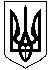 ГАЛИЦИНІВСЬКА СІЛЬСЬКА РАДАВІТОВСЬКОГО  РАЙОНУ МИКОЛАЇВСЬКОЇ ОБЛАСТІР І Ш Е Н Н ЯВід  03 липня  2020   року  №15          ХХХІУ  сесія   УІІІ  скликання     село  ГалициновеПро   затвердження проекту землеустрою щодо відведенняземельної  ділянки у власність для ведення  особистого селянськогогосподарства та передачу її власність в межах території Галицинівської сільської ради Вітовського району Миколаївської області                                                                                                                                                                                                                                                                                                                                                                                                                                                                                                                                                                                                                                                                                                                                                                                                                                                                                                                                                                                                                                                                                                                                                                                                                                                                                                                                                                                                                                                                                                                                                                                                                                                                                                                                                                                                                                                                                                                                                                                                                                                                                                                                                                                                                                                                                                                                                                                                                                                                                                                                                                                                                                                                                                                                                                                                                                                                                                                                                                                                                                                                                                                                                                                                                                                 Відповідно  до пункту  34   статті  26   Закону  України  “ Про  місцеве  самоврядування  в  Україні ”,  статті 116,  пунктів 6-10 статті  118, статей 121, 186, статті  13  Закону  України  “ Про  оцінку  земель ”,  розпорядження  Кабінету  Міністрів  України № 60-р від31.01.2018 року “ Питання  передачу земельних  ділянок сільськогосподарського призначення державної власності у комунальну  власність об’єднаних  територіальних  громад ”, розглянувши  матеріали  постійної  комісії  сільської  ради  з  питань  земельних  відносин, охорони навколишнього природного середовища, раціонального використання  земель та  екології,  сільська  радаВИРІШИЛА:Затвердити  проект землеустрою  щодо надання земельної  ділянки для  ведення  особистого селянського господарства площею 1,3400 га з кадастровим номером 4823384200:02:000:0264, із земель  сільськогосподарського призначення комунальної власності в  межах  території  Галицинівської  сільської ради  Вітовського  району  Миколаївської  області  громадянці України Шевчук Людмилі Вікторівні.Затвердити  проект землеустрою  щодо надання земельної  ділянки для  ведення  особистого селянського господарства площею 1,3400 га з кадастровим номером 4823384200:02:000:0265, із земель  сільськогосподарського призначення комунальної власності в  межах  території  Галицинівської  сільської ради  Вітовського  району  Миколаївської  області  громадянці України Бендрик Олені Володимирівні.Затвердити  проект землеустрою  щодо надання земельної  ділянки для  ведення  особистого селянського господарства площею 0.5000 га з кадастровим номером 4823384200:05:000:0138, із земель  сільськогосподарського призначення комунальної власності в  межах  території  Галицинівської  сільської ради  Вітовського  району  Миколаївської  області громадянину України Пономаренко Олександру Володимировичу.Затвердити  проект землеустрою  щодо надання земельної  ділянки для  ведення  особистого селянського господарства площею 1.2000 га з кадастровим номером 4823380600:02:000:0162 та земельної  ділянки для  ведення  особистого селянського господарства площею 0.7600 га з кадастровим номером 4823380600:01:000:0091, із земель  сільськогосподарського призначення комунальної власності в  межах  території  Галицинівської  сільської ради  Вітовського  району  Миколаївської  області  громадянину України  Варганову Володимиру Олексійовичу.Затвердити  проект землеустрою  щодо надання земельної  ділянки для  ведення  особистого селянського господарства площею 2.0000 га з кадастровим номером 4823380600:02:000:0022, із земель  сільськогосподарського призначення комунальної власності в  межах  території  Галицинівської  сільської ради  Вітовського  району  Миколаївської  області  громадянину України  Бучко Ігорю Васильовичу.Затвердити  проект землеустрою  щодо надання земельної  ділянки для  ведення  особистого селянського господарства площею 2.0000 га з кадастровим номером 4823384200:03:000:0300, із земель  сільськогосподарського призначення комунальної власності в  межах  території  Галицинівської  сільської ради  Вітовського  району  Миколаївської  області  громадянину України  Тетеря Олегу Андрійовичу.Передати   в   приватну   власність    земельну    ділянку для  ведення  особистого селянського господарства площею 1,3400 га з кадастровим номером 4823384200:02:000:0264, із земель  сільськогосподарського призначення комунальної власності в  межах  території  Галицинівської  сільської ради  Вітовського  району  Миколаївської  області  громадянці України Шевчук Людмилі Вікторівні.Передати   в   приватну   власність    земельну    ділянку для  ведення  особистого селянського господарства площею 1,3400 га з кадастровим номером 4823384200:02:000:0265, із земель  сільськогосподарського призначення комунальної власності в  межах  території  Галицинівської  сільської ради  Вітовського  району  Миколаївської  області  громадянці України Бендрик Олені Володимирівні.Передати   в   приватну   власність    земельну    ділянку для  ведення  особистого селянського господарства площею 0.5000 га з кадастровим номером 4823384200:05:000:0138, із земель  сільськогосподарського призначення комунальної власності в  межах  території  Галицинівської  сільської ради  Вітовського  району  Миколаївської  області громадянину України Пономаренко Олександру Володимировичу.Передати   в   приватну   власність    земельну    ділянку для  ведення  особистого селянського господарства площею 1.2000 га з кадастровим номером 4823380600:02:000:0162 та земельну    ділянку для  ведення  особистого селянського господарства площею 0.7600 га з кадастровим номером 4823380600:01:000:0091, із земель  сільськогосподарського призначення комунальної власності в  межах  території  Галицинівської  сільської ради  Вітовського  району  Миколаївської  області  громадянину України  Варганову Володимиру Олексійовичу.Передати   в   приватну   власність    земельну    ділянку для  ведення  особистого селянського господарства площею 2.0000 га з кадастровим номером 4823380600:02:000:0022, із земель  сільськогосподарського призначення комунальної власності в  межах  території  Галицинівської  сільської ради  Вітовського  району  Миколаївської  області  громадянину України  Бучку Ігорю Васильовичу.Передати   в   приватну   власність    земельну    ділянку для  ведення  особистого селянського господарства площею 2.0000 га з кадастровим номером 4823384200:02:000:0264, із земель  сільськогосподарського призначення комунальної власності в  межах  території  Галицинівської  сільської ради  Вітовського  району  Миколаївської  області  громадянину України  Тетеря Олегу Андрійовичу.Контроль  за  виконанням  цих  рішень   покласти  на  постійну  комісію  сільської  ради  з  питань  земельних  відносин, охорони навколишнього природного середовища, раціонального використання  земель та  екології.                               Секретар сільської ради                                 І. КУКІНА